ΕΛΛΗΝΙΚΗ ΔΗΜΟΚΡΑΤΙΑ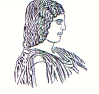 ΓΕΩΠΟΝΙΚΟ ΠΑΝΕΠΙΣΤΗΜΙΟ ΑΘΗΝΩΝΤΜΗΜΑ ΔΙΕΘΝΩΝ & ΔΗΜΟΣΙΩΝ ΣΧΕΣΕΩΝΙερά Οδός 75, 118 55, ΑθήναΠληροφορίες: Αλίκη-Φωτεινή ΚυρίτσηTηλ.: 210 5294845Διεύθυνση ηλεκτρονικού ταχυδρομείου: public.relations@aua.gr 				Αθήνα, 24 Ιουλίου 2023ΔΕΛΤΙΟ ΤΥΠΟΥΠρογραμματική Σύμβαση συνεργασίας για την αντιμετώπιση των εντόμων της καστανιάς ανάμεσα στο Γεωπονικό Πανεπιστήμιο Αθηνών και την Περιφέρεια Πελοποννήσου.Την Τρίτη 18 Ιουλίου 2023 υπεγράφη στην Τρίπολη, Προγραμματική Σύμβαση συνεργασίας μεταξύ του Γεωπονικού Πανεπιστημίου Αθηνών και της Περιφέρειας Πελοποννήσου. Ο Αντιπρύτανης Έρευνας, Οικονομικών και Ανάπτυξης του Γεωπονικού Πανεπιστημίου Αθηνών, κ. Θωμάς Μπαρτζάνας, Καθηγητής υπέγραψε την Προγραμματική Σύμβαση  μαζί με τον  Περιφερειάρχη Πελοποννήσου, κ.  Παναγιώτη Νίκα. Στη συνάντηση παρευρέθηκε κ.  Διονύσιος Περδίκης, Αναπληρωτής Καθηγητής του Εργαστηρίου Γεωργικής Ζωολογίας και Εντομολογίας του Τμήματος Επιστήμης Φυτικής Παραγωγής του Γεωπονικού Πανεπιστημίου Αθηνών. Επίσης, παρέστησαν ο Γενικός Διευθυντής Περιφερειακής Αγροτικής Οικονομίας και Κτηνιατρικής κ. Δημήτριος Μητρόπουλος και η Διευθύντρια της Διεύθυνσης Αγροτικής Οικονομίας και Κτηνιατρικής Π.Ε. Αρκαδίας, κ. Αναστασία Σταυροπούλου.Η Προγραμματική Σύμβαση αποτελεί προϊόν στενής συνεργασίας των συμβαλλόμενων μερών, επισφραγίζοντας με αυτόν τον τρόπο την ισχυρή βούληση της τοπικής αυτοδιοίκησης και της ακαδημαϊκής κοινότητας να στηρίξουν εμπράκτως τον πρωτογενή τομέα της Περιφέρειας Πελοποννήσου και συγκεκριμένα τους καστανοπαραγωγούς του Πάρνωνα. Ουσιαστικά, θα αναπτυχθεί ένα δίκτυο παγίδων στις περιοχές Άνω Δολιανών, Μεσορράχης, Αγίου Πέτρου, Καστάνιτσας, Βουρβουρούς, Βαμβακούς, Αλεποχωρίου και Κοσμά, προκειμένου να μελετηθεί η συμπεριφορά του εντόμου και να υποδεικνύεται ο κατάλληλος χρόνος, τόσο για τους ψεκασμούς, όσο  και για την ενδεχόμενη χρήση και βιολογικών παραγόντων καταπολέμησης του εντόμου της καστανιάς. Μέσω των δράσεων που θα αναλάβει το Γεωπονικό Πανεπιστήμιο Αθηνών από το δίκτυο παρακολούθησης των πληθυσμών των εντομολογικών εχθρών της καστανιάς, θα παρέχεται η δυνατότητα στους παραγωγούς έγκαιρης ενημέρωσης για τη λήψη μέτρων αντιμετώπισης ανά είδος εντόμου και περιοχή. Επιπλέον, θα αξιολογηθούν εναλλακτικές και φιλικές προς το περιβάλλον μέθοδοι αντιμετώπισης και θα αναπτυχθούν δράσεις ενημέρωσης.Ο σχεδιασμός και η υλοποίηση των απαραίτητων επιστημονικών και θεσμικών διαδικασιών θα οδηγήσουν στην απόκτηση γνώσης για πρώτη φορά σε τοπικό επίπεδο που θα συμβάλλει στην αύξηση της ποσότητας της παραγωγής και στην αποφυγή προβλημάτων στην ποιότητα του κάστανου του Πάρνωνα, ώστε να ενισχυθεί το εισόδημα των παραγωγών, η οικονομία της υπαίθρου, να προστατευθεί το περιβάλλον, αλλά και να ξεκινήσει μια ουσιαστική προσπάθεια για την ανάδειξη του κάστανου του Πάρνωνα, ως ένα ξεχωριστό προϊόν που παράγεται, εφαρμόζοντας τους κανόνες της ολοκληρωμένης αντιμετώπισης με σεβασμό στο περιβάλλον και στον καταναλωτή. Τέλος, τόσο το Γεωπονικό Πανεπιστήμιο Αθηνών, όσο και η Περιφέρεια Πελοποννήσου εξέφρασαν την επιθυμία η σύμβαση αυτή να είναι η αρχή στενότερης στρατηγικής συνεργασίας για τη βιωσιμότητα της γεωργίας και της οικονομίας της υπαίθρου στην Περιφέρεια Πελοποννήσου σε μια περίοδο που η αγροτική παραγωγή αντιμετωπίζει πολύπλευρες προκλήσεις και καλείται να εφαρμόσει την Πράσινη Συμφωνία της Ευρωπαϊκής Ένωσης. 